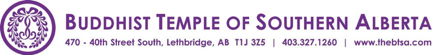 When a Death Occurs When a loved one dies, it is a sad traumatic time and often family members are overcome by confusion and uncertainty. The Funeral Guidelines outlined following the preamble below is designed to provide some assistance and guidance at one of the most difficult times in life. Please keep in mind this is not mandatory but a suggestion. It is important to immediately notify the proper authorities when a death occurs.Contact your doctor, if the deceased had been ill and death occurred at home. If death occurred as a result of an accident, call emergency at 9-1-1 and ask for assistance. The Minister is often called by the family to conduct a bedside service (Makuragyo).Roland Ikuta Sensei’s phone number:	(403) 360-8400 (cell)							(403) 317-0078 (home)	Contact a funeral home of your choice.Notify relatives and close friends Please see Funeral Guidelines beginning on reverse side. Funeral/Memorial Service Guidelines Please note: This form is a guide only.Other Notes: *If there is food leftover from meal/refreshments, what would you like the volunteers to do with it?Honorarium and Donation Costs associated with a funeral include an honorarium to the presiding minister and a donation to the temple. While funeral home costs are clearly set out, the family of the bereaved is often stymied and confused about the appropriate amount to give to the minister and temple. To help alleviate this matter, the BTSA Board recommends the following ranges: (1) $300 - $500 for the minister’s honorarium; and (2) $300 = $1,000 donation to the temple, keeping in mind the degree of ministerial and temple involvement.ORDER OF SERVICE Bell Ringing (Kansho) – immediate family is in the board room or multipurpose room and comes in with ringing of bellFamily who are not in the procession are seated before serviceProcession lead by Sensei (congregation standing) Designated family members followDesignated member will carry in the urn (if applicable)Sensei – Gassho Chairperson Asks congregation to be seated Sensei Presents Homyo (Buddhist Name) Ascends Naijin and places Homyo on Shrine Table Chairperson Opening Remarks/expression of condolences from the temple Refers to Sensei for Sutra chanting (okyo) Chairperson requests Gassho from immediate family members: approach naijin and gasshooffer incense (if applicable)Chairperson extends invitation to extended family (if applicable)Chairperson invites a representative from Congregation (if applicable)Chairperson invites a representative from various organizations important to the Deceased (if applicable)Gatha: Tribute Sensei Dharma message (gohowa) – includes reading of the passage “White Ashes” Gatha: Words of Appreciation from Family (Shaji) Announcements (e.g. Interment, cremation, 7th day memorial service time, snacks/refreshments details) Bell Ringing during Recessional Attendees rise as family is escorted out by the ministerFUNERAL ARRANGEMENTS FOR:FUNERAL ARRANGEMENTS FOR: Name:           Passed away on this date:        Date of Birth:        Personal history shared:       Name:           Passed away on this date:        Date of Birth:        Personal history shared:      FAMILY CONTACT(S):Primary Contact:Name:      Email:      Phone Number:      Secondary Contact:(if applicable)Name:      Email:      Phone Number:      FUNERAL HOME (if applicable): Contact:      FAMILY MEMBERS (present at the meeting)  Face-Face   In attendance:          Video Call   In attendance:      FUNERAL COMMITTEEParticipants:     Roland Ikuta Sensei (403) 360-8400   Wayne Tsukishima (403) 394-4517   Joyce Adachi   Dorene (Keiko) Gordon (403) 329-4610   Sachi Scharf   Emily Stitt (403) 380-6683   Brenda Ikuta (403) 317-0078   Andrew Ichikawa (403) 315 9892FUNERAL SERVICE: Location: Temple Day/ Date:           Time:      MEET THE FAMILY Yes No Location:       Time:       Comments:      SEVENTH DAY SERVICE (SHONANOKA) (Optional)  *explanation of purpose Chairperson:        Gatha (optional):        Family provides photo of deceased (optional)      INTERNMENT  SERVICE Yes No Location:       Time:      FOOD/DRINK SERVICE  At the templeType of food service:      Caterers (if applicable):      Time requested to access kitchen:      Number of temple volunteers needed:       Other venueSERVICE DETAILS AND PARTICIPANTS:SERVICE DETAILS AND PARTICIPANTS:SERVICE DETAILS AND PARTICIPANTS:Minister officiating: Reverend Roland Ikuta    Reverend Roland Ikuta   Service Chairperson:A/V operator: Temple volunteer:       Temple volunteer:      Recorded Gathas (songs):  Nadame: verses 1 and 2, verses 3 and 4(you can listen to the recording on the website https://www.thebtsa.com/funeral) Or   Gatha preferred by the family        Nadame: verses 1 and 2, verses 3 and 4(you can listen to the recording on the website https://www.thebtsa.com/funeral) Or   Gatha preferred by the family      Other Music/Readings:  White Ashes (you can see the English translation on the website https://www.thebtsa.com/funeral)  Other readings:        Other music:        White Ashes (you can see the English translation on the website https://www.thebtsa.com/funeral)  Other readings:        Other music:      Bell Ringing (Kansho): Temple volunteer:       Temple volunteer:      Ushers:Ushers:Ushers:Tribute:  Yes  No Name(s):        Yes  No Name(s):      Pallbearers: *usually 6-8 people needed for the casket, if applicableHonorary Pallbearers (optional):Online viewing: *The service will be recorded automatically unless the family indicates otherwise. Platform: Temple’s YouTube channel “Buddhist Temple of Southern Alberta” https://www.youtube.com/channel/UCmr9wf_4Rpwg4IT2JyetvVgNo chat or comment feature availableTemple will record the service and make it available for viewing on temple’s YouTube channel.Viewership is determined by the family. Link for live viewing will be provided to family to be distributed to funeral home and possible online attendees (e.g. invitations, announcements, etc.)Recording will be available for viewing for 30-60 daysPrivate      (password required) PublicComments:            Coordination of livestreaming (if a funeral home is involved): N/AComments:           N/AComments:          Slideshow tributeProvide USB stick 1-2 days in advanceA/V operator will copy recording onto family’s USB stick upon request Comments:            Comments:           FUNERAL SET UP (at the temple)FUNERAL SET UP (at the temple)Reserved Seating – Family and special friends: Estimated attendance:      Reserved seating # for immediate family and pallbearers:         N/ACasket: Comments:      Urn (if cremation has preceded service):Homyo (written Buddhist name)  Family has one for the DeceasedPhoto of the Deceased Comments :           Burning of incense at the request of family  Yes  No   Offering incense but no burningEstimated # of participants:      If family members or attendees would like information on offering incense at a funeral, there is a video on the temple website. This is just a guideline provided for the comfort of the participant: https://www.thebtsa.com/funeralNAIJIN (ALTAR) SET UP - Temple volunteers will arrangeNAIJIN (ALTAR) SET UP - Temple volunteers will arrange Set upVolunteer:       Osonae Obupan (rice) Volunteer:        FruitVolunteer:         ManjuVolunteer:          FlowersVolunteer:        OTHER FAMILY CONSIDERATIONSOTHER FAMILY CONSIDERATIONSShaji – Family Thank You/Words of AppreciationName:      Group picture  Yes:         NoGuestbook / Virtual guestbook:  N/A  Family will provide  Funeral Home will provide 